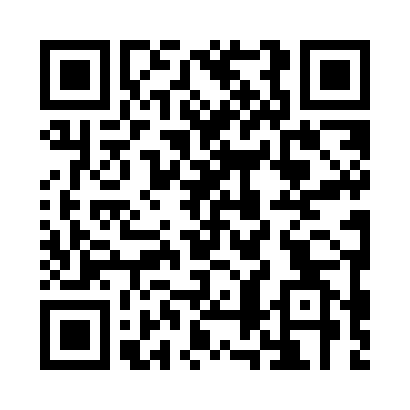 Prayer times for Mayaguana, BahamasWed 1 May 2024 - Fri 31 May 2024High Latitude Method: NonePrayer Calculation Method: Muslim World LeagueAsar Calculation Method: ShafiPrayer times provided by https://www.salahtimes.comDateDayFajrSunriseDhuhrAsrMaghribIsha1Wed5:006:2012:494:127:198:342Thu4:596:1912:494:127:208:353Fri4:586:1812:494:127:208:354Sat4:576:1812:494:117:208:365Sun4:576:1712:494:117:218:376Mon4:566:1712:494:117:218:377Tue4:556:1612:494:107:228:388Wed4:546:1512:494:107:228:389Thu4:546:1512:494:107:238:3910Fri4:536:1412:494:107:238:4011Sat4:526:1412:494:097:248:4012Sun4:526:1312:494:097:248:4113Mon4:516:1312:494:097:248:4214Tue4:506:1212:494:097:258:4215Wed4:506:1212:494:087:258:4316Thu4:496:1212:494:087:268:4317Fri4:496:1112:494:087:268:4418Sat4:486:1112:494:087:278:4519Sun4:476:1012:494:077:278:4520Mon4:476:1012:494:077:288:4621Tue4:466:1012:494:077:288:4722Wed4:466:1012:494:077:298:4723Thu4:466:0912:494:077:298:4824Fri4:456:0912:494:077:298:4825Sat4:456:0912:494:077:308:4926Sun4:446:0812:494:067:308:4927Mon4:446:0812:494:067:318:5028Tue4:446:0812:504:067:318:5129Wed4:436:0812:504:067:328:5130Thu4:436:0812:504:067:328:5231Fri4:436:0812:504:067:338:52